Aide à la prise de « Licence U.S.E.P. A.R.S. »Je soussigné(e)______________________________, Président(e) de l’associationU.S.E.P. de __________________________________ déclare sur l’honneur qu’à ce jour, l’association compte _______ nouveaux enfants licenciés U.S.E.P. dont les familles bénéficient de l’Allocation de Rentrée Scolaire. Je préfère recevoir un virement bancaire. (Je vous ferai parvenir un RIB au plus vite) Je préfère recevoir un chèque postal. (Merci de l’établir à l’ordre de ……………………)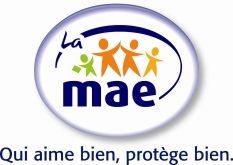 Certifié exact, le ________________________Signature du (de la) Président(e) de l’association USEPCe bon peut être utilisé une première fois dès que vous le souhaitez, et une dernière fois, avant le 20 juin 2019, afin de « réajuster » en fonction des licenciés supplémentaires concernés par l’A.R.S.